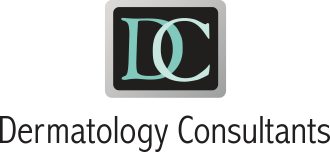 DERMATOLOGY CONSULTANTSReceipt of Notice of Privacy PracticesWritten Acknowledgement FormAs a patient of Dermatology Consultants, I hereby acknowledge receipt of Dermatology Consultants’ Notice of Privacy PracticesName [print please]: _______________________________________________________Signature: ________________________________________________________________Date: ____________________________________________________________________ORI am a parent or legal guardian of _______________________________________ [patient name]. I hereby acknowledge receipt of Dermatology Consultants’ Notice of Privacy Practices with respect to the patient.Name [patient print]: _______________________________________________________Relationship to Patient  	 Parent 		Legal GuardianSignature: ________________________________________________________________Date: ____________________________________________________________________For office use only:____ Patient refused or unable to signComments: ________________________________________________________________________________________________________________________________________________________________________________________________________________________________________________________________________________________________________________________________________________________________________________________________________